Unit 7: Work, Energy and Power
6 – Efficiency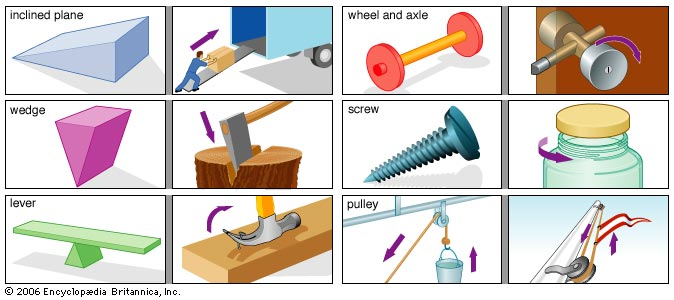 1) An 8.5 x 102 kg elevator is pulled up at a constant velocity of 1.00 m/s by a 10.0 kW motor. Calculate the efficiency of the motor.		2) A 5.00 x 102 W electric motor lifts a 20.0 kg object 5.00 m in 3.50 s. What is the efficiency of the motor?					3) If a 1.00 x 102 kW motor has an efficiency of 82%, how long will it take to lift a 50.0 kg object to a height of 8.00 m?				4) A 955.0 kg car is accelerates uniformly from rest to 16.0 m/s while moving 18.0 m across a level surface.  If the car uses 125 000 W of power, what is the efficiency of the car?								
Purpose: To determine the efficiency of simple machines and other devices.Station 1: The Ramp
Materials: ramp, wooden block, spring scale, string, meter stickData and Calculations:
d:
h:
mass:
Force: 										Ramp Efficiency: ___________%Questions:
1) Does increasing the mass being pulled up the ramp affect the ramp’s efficiency (within significant figures)? Propose an explanation. 
2) Does changing the angle of the ramp affect its efficiency (within significant figures)?  Propose an explanation. Station 2: The Pulley
Materials: pulley, string, mass, spring scale, meter stickData and Calculations:d1:
d2:
mass: 
Force:										Pulley Efficiency: ___________%Station 3: Bouncy BallMaterials: bouncy ball, meter stickData and Calculations:h1:
h2:Bouncy Ball Efficiency: ___________%Questions:1) Why does the ball not bounce up to the same height it is dropped from? 
2) What happens to that “lost” energy?